МУНИЦИПАЛЬНОЕ ОБРАЗОВАНИЕ ТАЗОВСКИЙ РАЙОНМУНИЦИПАЛЬНОЕ КАЗЕННОЕ ДОШКОЛЬНОЕ ОБРАЗОВАТЕЛЬНОЕ УЧРЕЖДЕНИЕ ДЕТСКИЙ САД «СЕВЕРЯНОЧКА» 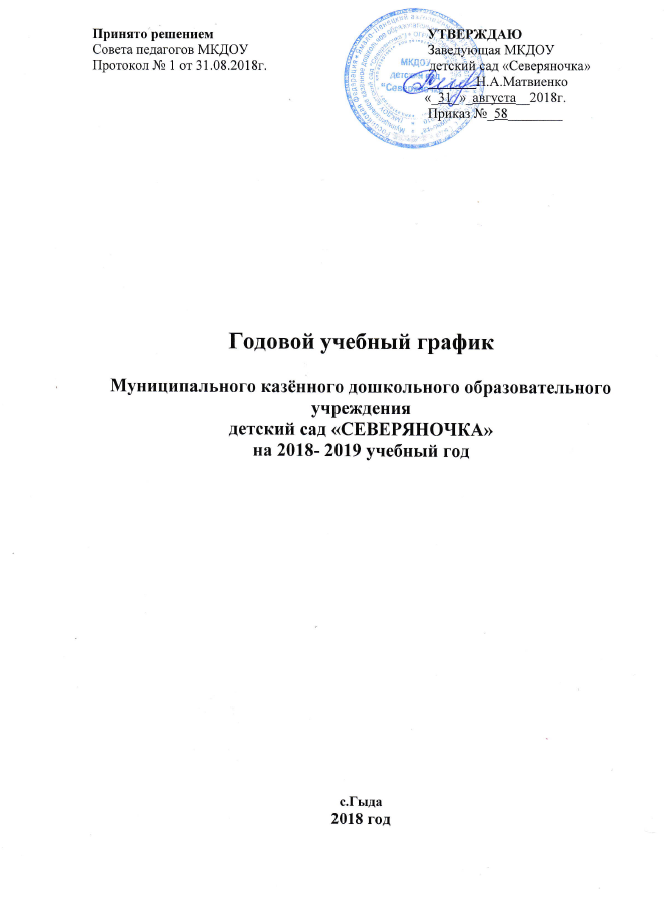 Принято на педагогическом совете					УТВЕРЖДАЮ: от    .    .   201  г. протокол №1		Заведующая МКДОУ                                                                                                    		 детский сад «Северяночка»		_________Н.А. Матвиенко		«___»___________201_ г.		Приказ № ___________		РАБОЧАЯ ПРОГРАММА по КРУЖКОВОЙ РАБОТЕ МУЗЫКАЛЬНОГО РУКОВОДИТЕЛЯГУСЕВОЙ СВЕТЛАНЫ ОЛЕГОВНЫКРУЖОК «ТОПОТУШКИ» для детей 5 – 7 лет.(Старшая, подготовительная  группы) 2018-2019 учебный год             Автор-составитель:Музыкальный руководительвысшей квалификационной категорииГусева Светлана Олеговнас. Гыда  2018 г.Аннотация к Рабочей программе по кружковой работе кружка «Топотушки»Рабочая программа кружка «Топотушки» (далее – Программа) представляет собой комплекс основных характеристик образования (объем, содержание, планируемые результаты), организационно-педагогических условий, который представлен в виде планирования образовательной деятельности (учебного плана), тематического плана, календарного графика, а также методических материалов.Программа составлена в соответствии с нормативными документами:Федеральный Закон Российской Федерации № 273 «Об образовании в Российской Федерации»;Приказ Министерства образования и науки Российской Федерации от 29 августа 2013 г. № 1008 «Об утверждении Порядка организации и осуществления образовательной деятельности по дополнительным общеобразовательным программам»;Постановление главного государственного санитарного врача Российской Федерации от 15 мая 2013 г. № 26 г. Москва «Об утверждении СанПин 2.4.1.3049-13 «Санитарно-эпидемиологические требования к устройству, содержанию и организации режима работы дошкольных образовательных организаций».Программа является модифицированной. Программа разработана на основе учебно-методических рекомендаций программы А.И. Бурениной «Ритмическая мозаика», с учетом практического материала следующих авторов: Ж.Е. Фирилева, Е.Г. Сайкина «СА-ФИ-ДАНСЕ»; Н.В. Зарецкая, З.Я. Роот «Танцы в детском саду»; С.Л. Слуцкая «Танцевальная мозаика»; А.И. Чистякова «Психогимнастика».Программа имеет художественную направленность и призвана помочь детям дошкольного возраста в реализации своих потребностей в области музыкально-двигательного творчества.Уровень освоения программы – общекультурный.СодержаниеАннотация к программе…………………………………………………………2СОДЕРЖАНИЕ ………………………………………………………………….3I. ЦЕЛЕВОЙ РАЗДЕЛ ………………………………………………………….41.1. Пояснительная записка …………………………………………….…41.2. Актуальность программы…………………………………………..….61.3. Практическая значимость программы …………………………….…61.4. Педагогическая целесообразность Программы………………...……61.5. Цель и задачи программы ……………………………………………7 1.6. Принципы и подходы к формированию программы……………….81.7. Характеристика возрастных особенностей музыкально-двигательного развития детей дошкольного возраста………………………….91.8. Планируемые результаты реализации Программы ………………..10II. СОДЕРЖАТЕЛЬНЫЙ РАЗДЕЛ…………………………………………112. 1. Основные направления деятельности………………………………112.2. Методы и приёмы обучения ………………………………………...132.2. Календарно-тематическое планирование …………………………15 2.3. Мониторинг достижения детьми планируемых результатов освоения программы …………………..…………………………………………20III. ОРГАНИЗАЦИОННЫЙ РАЗДЕЛ……………………………………….253.1. Организационное обеспечение реализации Программы …….….. 253. 2. Материально-техническое обеспечение……………………………26 3.2. Циклограмма деятельности ………………………………………….213.3. Методическое обеспечение…………………………………………263. 4. Формы подведения итогов реализации Программы………………26ЛИТЕРАТУРА………………………………………………………………….27I. ЦЕЛЕВОЙ РАЗДЕЛI.1. Пояснительная запискаТанец – один из видов музыкальной деятельности, в котором содержание музыки, ее характер, образы передаются в движениях. Основой является музыка, а разнообразные физические упражнения, танцы, сюжетно-образные движения используются как средства более глубокого ее восприятия и понимания. Движения под музыку издавна применялись в воспитании детей (Древняя Индия, Китай, Греция). Но впервые рассмотрел танец и обосновал ее в качестве метода музыкального воспитания швейцарский педагог и композитор Эмиль Жак-Далькроз (1865-1950). Перед танцем он, прежде всего, ставил задачу развития музыкальных способностей, а также пластичности и выразительности движений. Обучать танцу необходимо всех детей, развивая в них глубокое чувствование, проникновение в музыку, творческое воображение, формируя умение выражать себя в движениях. Танец способствует общему физическому развитию ребенка, обеспечивает силу, координацию движений и другие качества необходимые для формирования умений и специфических навыков, уверенность в себе. Эти свойства движений изучены И. Г. Песталоцци, Я. А. Каменским, Джон Локком, Ж. Ж. Руссо, И. Б. Базедовым и др. Танцы, входящие в данную программу, доставляют детям радость и удовольствие. Но они доступны как по содержанию, так и по характеру движений. В программу кружка включены детские парные танцы, национальные танцы, танцы – импровизации. Детский танец всегда имеет ясно выраженную тему и идею – он всегда содержателен. В танце существуют драматургическая основа и сюжет, в нем есть и обобщенные и конкретные художественные образы, которые создаются посредством разнообразных пластических движений и пространственных рисунков – построений. Особенно полезны народные пляски и танцы, т. к. приобщают детей к народной культуре, заражают их оптимизмом, создают положительные эмоции. Все народные танцы предназначены для совместного исполнения и совершенствуют навыки общения детей между собой. В работе используются хороводы, общие (массовые) пляски. В них дети учатся внимательно относиться друг к другу, находить общий ритм движения с партнером, терпеливо обращаться к тем детям, у которых имеются какие - либо индивидуальные  затруднения. Каждая игра (пляска, упражнения) имеет четкую педагогическую направленность, является средством, при помощи которого музыкальный руководитель направляет внимание детей на музыку, учит ребенка правильно исполнять движение. В обучении музыкально – ритмическим движениям ярко прослеживается взаимосвязь всех  педагогических методов обучения (наглядный, словесный, практический), а игровая форма заданий, занимательность помогают без особых затруднений усвоить многие достаточно сложные движения. При разучивании новых движений не следует добиваться, чтобы дети овладели ими на одной игре, пляске. Надо те же движения повторять в разных плясках, соединять с разной музыкой, чтобы движение совершенствовалось постепенно и чтобы дети учились относиться к нему, как к средству выражать различные образы, чувства, действия. Удовлетворяя естественную потребность в двигательной активности, танцы, пляски и игры способствуют гармоническому развитию личности. В изящных или задорных движениях, каждый имеет возможность выразить себя, раскрыть свою индивидуальность, передать чувства, настроение, мысли, проявить характер. Соприкасаясь с танцевальным искусством, в доступной форме, дети  постепенно приобщаются к миру прекрасного. Овладение детьми движениями под музыку помогает развитию музыкального восприятия, умению передавать различные средства музыкальной выразительности, в свободных движениях отображать жанры музыки (марш, танец, вальс, народный танец, напевную песню), передавать их «языком движений», мимикой и пантомимикой. В танце и игре музыкальный образ, способствует проявлению творческих способностей детей в движениях под музыку в музыкально-двигательной импровизации. В сюжетно-ролевой игре, танцах, происходит развитие психологических функций (внимания, восприятия, памяти, воображения, мышления) и эмоционально-волевой сферы. Систематические занятия детей дошкольного возраста в кружке ритмики очень полезны для физического развития, улучшается осанка, укрепляются мышцы и связки, совершенствуются движения. Постепенно все начинают легче и грациознее двигаться, становятся рас кованными, приобретают свободу, координацию, выразительность движений. Все это требует известных усилий, но и доставляет большую радость, 
удовлетворяя потребность в эстетических переживаниях и впечатлениях. В  программу «Топотушки» включены детские спортивные танцы, танцы – импровизации. Данная программа своим содержанием выходит за рамки Основной образовательной программы, реализуемой в ДОУ своим наполнением (используемые танцевальные движения, объем танцевального материала),  репертуаром (в основном современные музыкально-ритмические композиции).I.2. Актуальность Программы объясняется тем, что в соответствии с Приказом Министерства образования и науки Российской Федерации от 29 августа 2013 г. № 1008 «Об утверждении Порядка организации и осуществления образовательной деятельности по дополнительным общеобразовательным программам» Образовательная деятельность по Программе направлена на:формирование и развитие творческих способностей дошкольников;удовлетворение индивидуальных потребностей воспитанников в художественно-эстетическом развитии;формирование культуры здорового и безопасного образа жизни, укрепление здоровья детей;выявление, развитие и поддержку талантливых и проявивших способности детей;создание и обеспечение необходимых условий для личностного развития, укрепление здоровья;социализацию и адаптацию воспитанников к жизни в обществе;формирование их общей культуры.I.3. Практическая значимость Программы заключается в том, что из существующих ритмопластических направлений были выбраны выразительное движение и танцевально-игровая гимнастика, как одни из наиболее доступных, эффективных и эмоциональных направлений не только физического, но и творческого развития детей дошкольного возраста.Доступность этих видов основывается на простых этюдах и общеразвивающих упражнениях. Эффективность – в их разностороннем воздействии на опорно-двигательный аппарат, сердечнососудистую, дыхательную и нервную системы человека. Эмоциональность достигается не только музыкальным сопровождением и элементами танца, входящими в упражнения танцевально-игровой гимнастики, но и образными упражнениями, сюжетными композициями, которые отвечают возрастным особенностям дошкольников, склонных к подражанию, копированию действий человека и животных.Интеграция эффективных форм, средств и методов физического, эстетического и музыкального воспитания детей, способствует целостному развитию их личности, что важно и в плане преемственности образования.I.4. Педагогическая целесообразность Программы состоит в том, что необходимо продолжать развивать у дошкольников музыкально-ритмические и танцевальные движения, заложенные природой, т.к. музыкально-ритмическое творчество может успешно развиться только при условии целенаправленного руководства со стороны педагога, а правильная организация и проведение данного вида творчества помогут ребенку развить свои творческие способности.Занимаясь по программе, дети имеют возможность попробовать овладеть различными направлениями танцевальной культуры, позволяют ребенку не только в увлекательной и игровой форме войти в мир музыки и танца, но и развивают умственные и физические способности, а также способствуют социальной адаптации ребенка. Срок реализации программыДанная программа рассчитана на 2 года обучения:Занятия проводятся 2 раз в неделю (1 занятие – старшая групп, 1 занятие – подготовительная группа). Продолжительность занятия 25-30 мин. Количество  занятий в год – 36Старшая группа – 18 часов; Подготовительная группа – 18 часов. 1.5. Цель и задачи Программы Цель Программы – занятия танцами в детском саду. Она заключается  в углублении и дифференциации восприятия музыки (выделение средств выразительности, формы), её образов и формировании на этой основе навыков выразительного движения. Необходимо обучить детей умению владеть своим телом, красивой осанке, грациозной походке, умению выступать перед другими, развить координацию, музыкальность, выразительность и мягкость исполнения, развить свою гибкость и выносливость. Задачи Программы:   Учить детей воспринимать развитие музыкальных образов и выражать их в движениях, согласовывать движения с характером музыки, наиболее яркими средствами выразительности;  Воспитывать основы музыкальной культуры;   Развивать музыкальные способности (эмоциональная отзывчивость на музыку, слуховые представления, чувство ритма, музыкальную память);  Учить определять музыкальные жанры (марш, песня, танец); виды ритмических движений (игра, пляска, упражнение); различать простейшие музыкальные понятия (высокие и низкие звуки, быстрый, средний, медленный темп, громкая, умеренно громкая и тихая музыка и т. д.);  Формировать красивую осанку, учить выразительным, пластичным движениям в игре, танце, хороводе и упражнении;   Развивать творческие способности в области искусства танца: учить оценивать собственное движение и товарища, придумывать «свой» игровой образ, персонаж и «свою» пляску, комбинируя различные элементы физкультурных упражнений, танцевальных и сюжетно-образных движений. Эти задачи решаются при выполнении основного программного требования – соответствия характера движений содержанию и развитию музыкального образа. 1.6. Принципы и подходы к формированию программы Основные принципы:Принцип доступности и индивидуализации, предполагающий учет возрастных особенностей, возможностей ребенка, индивидуальный подход к каждому участнику кружка.Принцип постепенного повышения требований (выполнение ребенком все более трудных, новых заданий, постепенное увеличение объема и интенсивности нагрузок).Принцип систематичности (непрерывность, регулярность занятий).Принцип сознательности, активности (сознательное, заинтересованное отношение ребенка к своим действиям).Принцип повторяемости материала (повторение вырабатываемых двигательных навыков).Принцип наглядности (практический показ движений педагогом).Принцип результативности (представляется результат в виде танцев, этюдов).Принцип преемственности (возможность продолжения обучения танцам)Основные педагогические подходы: систематичность, постепенность  и  последовательность, “от простого к сложному”, “от медленного к быстрому”, “посмотри и повтори”, “осмысли и выполни”, “от эмоций к логике”, “от логики к ощущению”.  Дети осваивают движения, повторяя его за педагогом. Способность к зрительному восприятию позволяет обучающемуся считывать движения. В танцах со сложной координацией необходимо четко соблюдать последовательность подачи информации о движении. Танец начинается “от пола”, и следует показать и объяснить в последовательности: куда наступает (как переносим вес); как ставим ногу (как работает стопа);  что делает колено; как работают бедра; что делает корпус; как танцуют руки; куда направлен взгляд (что делает голова). Успешное усвоение всех рекомендаций должно сочетаться с созданием на занятии такого психологического микроклимата, когда педагог, свободно общаясь с детьми на принципах сотрудничества, содружества, общего интереса к делу, четко реагирует на восприятие обучающихся, поддерживая атмосферу радости, интереса и веселья, побуждает их к творчеству. На занятиях вырабатывается свой язык общения: речь – жест – музыка, который позволяет быстро сменить вид деятельности, мобилизует внимание. В целях создания положительной мотивации используются игровые моменты, ролевые игры, направленные на переключение внимания, разгрузку и отдых.1.7. Характеристика возрастных особенностей музыкально-двигательного развития детей дошкольного возрастаВозрастные особенности развития детей 5-6-7 летДля детей дошкольного возраста ведущей деятельностью является игровая деятельность. Основой впечатлений этого возраста остаются эмоции, происходит развитие интеллектуальных способностей, смена установок психики с двигательно-зрительной на зрительно-двигательную.Содержание Программы способствует увеличению познавательной и двигательной активности, закладывает фундамент правильного поведения, возможности для художественно – эстетического развития.На занятиях кружка память развивается многократным выполнением движений независимо от смены музыкального сопровождения.Внимание ребенка – явление произвольное, но оно может быть полностью организовано самим обучающимся. Педагог держит внимание обучающегося под контролем, следит за колебаниями внимания, обусловленными индивидуальными психологическими особенностями (повышенная возбудимость или утомляемость, а так же снижение интереса к обучению). Для разрядки чрезмерной возбудимости детей на занятиях, даются задания под музыку в жанре польки, исполняются движения – бег, подскоки, галоп, прыжки, игры в танцевальной форме, хореографический марафон и др.Возраст 5 – 6 лет достаточно хорошо изучен психологами и физиологами, которые характеризуют этот период детства, как период неравномерного и волнообразного развития. Развитие центральной нервной системы идет активно. По мнению ученых, этот возраст обладает особой благодатной восприимчивостью. У ребенка интенсивно формируется наглядно-образное мышление и воображение, развивается речь, психическая 
жизнь обогащается опытом, возникает способность воспринимать мир и действовать по представлению. От ребенка можно требовать выразительности, эмоциональности при исполнении танца. На 6-ом году жизни у ребенка совершенствуется основные нервные процессы возбуждения и торможения. Это благотворно сказывается на соблюдении ребенком правил поведения. Свойства нервных процессов возбуждения и торможения – сила, уравновешенность и подвижность также несколько совершенствуются. Дети быстрее отвечают на вопросы, меняют действия, движения, что позволяет увеличивать плотность 
занятий в кружке танцев, включать в двигательные упражнения элементы, формирующие силу, скорость, выносливость. Но все-таки, свойства нервных процессов, особенно подвижность, развиты недостаточно. При подвижных движениях необходимо ставить точные задачи, контролировать ход занятия. К 6 годам у ребенка развиваются крупные мышцы туловища и конечностей, но мелкие мышцы по-прежнему слабые, особенно мышцы рук. Дети способны изменять свои мышечные усилия. Поэтому дети на занятиях могут выполнять упражнения с различной амплитудой, переходить по заданию воспитателя от медленных к более быстрым, они относительно легко усваивают задания при ходьбе, беге, прыжках, но известные трудности возникают при выполнении упражнений, связанных с работой мелких мышц. На разминке нужно переходить от простого к сложному, от спокойных к быстрым движениям, а также использовать прием контраста для развития быстрого переключения. В этом возрасте развиваются коллективистские черты личности. Дети обычно очень общительны, любят совместные игры, находиться в группе сверстников. Они уже могут согласовывать свои действия с действиями других людей, способны к сопереживанию. В старшей группе дети уже понимают смысл разучивания и совершенствования отдельных движений и с удовольствием упражняются в них. В этом возрасте требуется изучить ряд подготовительных упражнений, при помощи которых детям постепенно прививаются некоторые навыки, необходимые им для правильного исполнения многих движений.В возрасте 6-7 лет ребенок – дошкольник достигает кульминации в развитии движений, которая выражается в особой грации, легкости и изяществе. У детей резко возрастает способность к исполнению разнообразных и сложных по координации движений – из области хореографии, гимнастики. Это дает возможность подбирать для работы с детьми более сложный репертуар, в основе которого не только народная музыка, детские песни, но и некоторые классические произведения.Приоритетные задачи: развитие способности к выразительному, одухотворенному исполнению движений, умения импровизировать под незнакомую музыку, формирование адекватной оценки и самооценки.I. 8. Планируемые результаты освоения ПрограммыУ воспитанников разовьются физические данные, улучшится координация движений; усовершенствуются музыкально-ритмические навыки;Дети научатся ритмично двигаться в соответствии с различным характером музыки, динамикой; приемам самостоятельной и коллективной работы, самоконтроля и взаимоконтроля;Сформируются навыки правильного и выразительного движения в области классической, народной и современной хореографии;Сформируется потребность здорового образа жизни; чувства патриотизма, гражданственности, нравственности, толерантности;Дети психологически раскрепостятся;Научатся различать жанры музыкальных произведений;Появится стойкий интерес к новым музыкальным произведениям;Приобретут умение сопереживать, воспринимая музыкальный образ, отклик на динамические оттенки в музыке, красиво и правильно исполнять танцевальные элементы; давать характеристику музыкальному произведению; ориентироваться в пространстве на основе круговых и линейных рисунков; исполнять движения в парах, в группах; свободно держаться на сценической площадке.II. СОДЕРЖАТЕЛЬНЫЙ РАЗДЕЛII. 1. Основные направления деятельностиВиды музыкально - ритмических движений и основные двигательные навыки у детей старшего дошкольного возраста. Основные направления деятельности осуществляется в играх, хороводах,  плясках, танцах, упражнениях, драматизациях, доступных и  интересных детям.    1. Музыкальная игра. Игра – наиболее активная творческая деятельность, направленная на выражение эмоционального содержания музыки, осуществляется в образных движениях. Игра имеет определённый сюжет, правила, музыкально-учебные задания, и, облегчённая в интересную форму, помогает лучшему усвоению программных навыков. В методике дошкольного музыкального воспитания определены два вида игр: игры под инструментальную музыку и игры под пение. В свою очередь игры под инструментальную музыку разделяются на сюжетные, где выступают определённые персонажи, развёртывается действие и решается основная задача - передать музыкально-игровой образ персонажа, и несюжетные, правила, которых связаны с музыкой, и решается задача двигаться в соответствии с содержанием, характером и формой музыкального произведения. Игры под пение включают хороводы, инсценировки песен и тесно связаны между собой. Построение их зависит от содержания. В действие поочерёдно включаются отдельные дети, небольшая их группа, весь коллектив, меняется направление движения, происходят перестроения: в круг, шеренги, пары, «стайку», колонны и т. д.Таким образом, музыкальные игры по своим задачам принадлежат к дидактическим, по характеру – к подвижным. Их содержание находится в полном соответствии с музыкой. 2. Пляски, танцы, хороводы. Своеобразной формой музыкально - ритмических движений являются детские пляски, танцы, хороводы, включающие элементы народных и классических танцевальных  движений. Исходя из поставленных задач и общего содержания, их можно последовательно сгруппировать: пляски с зафиксированными движениями, построение которых всегда зависит от структуры музыкального произведения; пляски комбинированные, имеющие зафиксированные движения и свободную импровизацию; свободные пляски, которые носят творческий характер и исполняются под народные плясовые мелодии. Дети, используя знакомые элементы танцев, построений, упражнений, комбинируют их по-новому, придумывают «свою» пляску; хороводы плясового характера, чаще связанные с народными песнями, исполняя которые дети инсценируют сюжет, сопровождая его плясовыми движениями; детский «бальный танец», включающий разнообразные польки, галопы, вальсообразные движения. Лёгкий, оживленный характер музыки сопровождается всё время повторяющимися танцевальными элементами (шаг польки, шаг галопа); характерный танец, в котором «свободные» плясовые движения исполняет какой-либо персонаж в свойственной ему манере (танец снежинок, танец Петрушки). В плясках очень ограниченно используются самые простые движения, так как детям трудно запомнить их последовательность. 3.Упражнения. Музыкально-ритмические навыки усваиваются главным образом в ходе разучивания игр, плясок, хороводов. Однако некоторые из них требуют дополнительных усилий, тренировок, упражнений. Например, надо поупражнять детей в точном исполнении ритмического рисунка, акцента. Педагог, облекая задание в интересную форму, помогает ребятам с ним справиться. Некоторые упражнения помогают навыкам выразительного движения в передаче игрового образа, в ходьбе, беге, поскоках, а также тренируют в усвоении отдельных танцевальных элементов. Дети рано начинают чувствовать настроение, характер музыки, воспринимая её сначала в совокупности всех средств, выделяют, отличая отдельные, наиболее яркие средства, доминирующие в произведении (например, форму, темп, динамику, метроритм), передавая это в движениях. Музыкально-ритмические навыки осваиваются в процессе разучивания игр, плясок, хороводов и упражнений. Важно научить ребят воспринимать музыку целостно, схватывать общее настроение, характер. Однако в процессе обучения можно выделить те или иные навыки, которые особенно хорошо усваиваются при разучивании данного материала. Двигательные навыки детей, необходимые для постановки танца, зависят, в первую очередь, от психофизиологических особенностей. Разучивание движений только тогда будет эффективно, когда оно основано на знании возможностей ребенка, а так же требуется строгий учет его возрастных психофизиологических особенностей. Танцуя, ребенок, включается в творческий процесс. Совершенствуются его двигательные возможности и навыки. Выполнение двигательных упражнений способствует общему физическому развитию ребенка, обеспечивает силу, координацию движений и другие качества необходимые для формирования умений и специфических навыков. В старшей группе движения становятся более выразительными, углубленными и утонченными. В разные моменты жизни детей общение с музыкой и танцем позволяет решать разные педагогические задачи. Наибольший вклад, безусловно, будет сделан в формировании личности ребенка при разумном использовании знаний психического развития. Движение под музыку дополняет ряд задач занятий танцами: дает выход и разрядку отрицательным эмоциям, снимет нервное напряжение; создает приподнятое настроение; развивает активность, инициативу; развивает координацию движений, способность произвольно ими управлять. Знание особенностей детского восприятия в 5-7 летнем возрасте позволяет преподавателю наиболее точно и грамотно использовать методические приемы обучения. Особенность детского восприятия такова, что вырабатывать точность, четкость, осмысленность движения помогает использование подражательных движений или образное сравнение. Занятия танцами доставляют детям радость и удовольствие. Но должны быть доступны и содержание, и характер движений. Некоторые дети могут проявлять манерность, напряженность и передавать лишь внешнюю форму упражнений. Каждое упражнение имеет четкую педагогическую направленность, является средством, при помощи которого музыкальный руководитель направляет внимание детей на музыку. Работа по закреплению и углублению связи движений с музыкой проходит успешно, если музыкальный руководитель, соблюдая последовательность задач музыкального восприятия, одновременно воспитывает и развивает движения детей, систематически прививая им необходимые навыки. В старшей группе дети уже понимают смысл разучивания и совершенствования отдельных движений и с удовольствием упражняются в них. В этом возрасте требуется изучить ряд подготовительных упражнений, при помощи которых детям постепенно прививаются некоторые навыки, необходимые им для правильного исполнения многих движений. II. 2. МЕТОДЫ И ПРИЁМЫ ОБУЧЕНИЯ.Успешное решение поставленных задач на занятиях кружка возможно только при использовании методов и приёмов обучения.НАГЛЯДНЫЙ МЕТОД – двигательный показ под музыку педагогом:- показ движений в упражнениях- показ под музыку сюжетно-образных движений- показ элементов народных, бальных, эстрадных танцев под музыку (под счёт)- показ ребёнком движения.СЛОВЕСНЫЙ МЕТОД – беседа о характере музыки, средствах её выразительности:- образный рассказ о новом танце- пояснения в ходе выполнения движений- напоминание о правильности, образности движений- объяснение- оценка, поощрениеПРАКТИЧЕСКИЙ МЕТОД (многократное выполнение конкретного музыкально-ритмического движения). - упражнения для развития музыкально-ритмических навыков детей (изменение движений в соответствии с характером музыки, регистровых изменений, динамических оттенков, темповых изменений, метроритма)- подготовительные упражнения (освоение в интересной, занимательной форме танцевальных движений)- последовательное разучивание материала.ИГРОВОЙ МЕТОД – обыгрывание упражнений:- сюжетные игры для организации детской деятельности.II. 2. Календарно-тематическое планированиеII. 3. Мониторинг достижения детьми планируемых результатов освоения программыМониторинг  проводится 2 раза в год:В сентябре;В мае – итоговый.Цель мониторинга: выявление уровня музыкального и психомоторного развития детей начального уровня и динамики развития, эффективности педагогического воздействия.Старшая  группаПодготовительная  группаМониторинг по танцевальному кружку «Топотушки» за __________  __________ учебный годН-уровень ниже среднегоС- средний уровеньВ- высокий уровеньIII. ОРГАНИЗАЦИОННЫЙ РАЗДЕЛIII.1. Организационное обеспечение реализации ПрограммыПрограмма рассчитана на 2 года обучения:Занятия проводятся 2 раз в неделю (1 занятие – старшая групп, 1 занятие – подготовительная группа). Продолжительность занятия 25-30 мин. Количество  занятий в год – 36Старшая группа – 18 часов; Подготовительная группа – 18 часов. III.2. Материально-техническое обеспечениеОборудование: Музыкальный зал,Ноутбук с устройством Bluetooth,Проектор,Экран,Мульти-медийный центр,Магнитофон Пособия: Иллюстрации, Фонограммы, СD, DVD диски,Кассеты.  Атрибуты: платочки цветные, ленты (по две на каждого ребёнка), флажки, палочки - «шумелки», обручи, мячи, «новогодний дождик», мишура, листочки, зонтики, султанчики, воздушные шарики, мягкие игрушки, цветочки, колокольчики.III. 2. Циклограмма деятельностиIII. 3. Методическое обеспечениеУчебно - методические рекомендаций программы А.И. Бурениной «Ритмическая мозаика», Программа Ж.Е. Фирилева, Е.Г. Сайкина «СА-ФИ-ДАНСЕ»; Н.В. Зарецкая, З.Я. Роот «Танцы в детском саду»; С.Л. Слуцкая «Танцевальная мозаика»; А.И. Чистякова «Психогимнастика».Дидактические игры и пособия.III. 4. Формы подведения итогов реализации ПрограммыОценивание качества образовательной деятельности, осуществляемой по Программе, направлено на выявление уровня знаний и навыков воспитанников и их усовершенствование.Текущий контроль с целью отслеживания личностного развития детей осуществляется педагогом на занятиях в форме педагогического наблюдения.Кроме того, образовательный процесс и его результаты, представляются в форме открытых занятий для родителей (законных представителей) и педагогов Учреждения; участия в концертах и конкурсах детского творчества разного уровня.Литература:Буренина А.И. Ритмическая мозаика. Программа по ритмической пластике для детей. 2 изд. испр. и  доп. – СПб:  ПОИРО. .Зацепина М.Б. Музыкальное воспитания в детском саду. Раздел «Музыкально-ритмическое движение» - М: Мозаика-Синтез, 2005Коренева Т. Ф. «Музыкально–ритмические движения» для детей дошкольного и младшего школьного возраста 1-2 часть. Гуманитарный издательский центр «ВЛАДОС» .Пуртова Т. В., Беликова А.Н. «Учите детей танцевать» «Гуманитарный издательский центр ВЛАДОС». .Программа «Са-фи-дансе» Фирилёва Ж.Е. Сайкина Е.Г. С.-Петербург 2007г.«Учебное пособие «Ритмическая гимнастика» Добовчук С.В. МГИУ.2008г.«Учебно-методическое пособие «Ритмика для детей» Пустовойтова М.Б. ВЛАДОС,2008г.,Учебно-методическое пособие «Музыкальная ритмика» Замятина Т.А. Стрепетова Л.В. М.;Издательство «Глобус», 2009г.Учебно-методическое пособие «Танцевально-игровая гимнастика для детей» С – Петербург,2001г.«Музыкально-ритмическое воспитание» Ротерс Т.Т.; М.; Просвещение 1989 г.«От ритмики к танцу» ШершневВ.Г.; М.,2008г.«Игровые и рифмованные формы физических упражнений» Авилова С. А. Волгоград: Учитель, 2008г.Чистякова М. И. Психогимнастика/Под ред. М. И. Буянова.—2-е изд.- М.: Просвещение: ВЛАДОС, 1995. - 160 с.№занятийНаименование разделов и темКол-во часов,Календарныесроки изучения темРепертуар1234 Раздел 1. Азбука музыкального движения.Элементы русской пляски.18Репертуар1234 Тема 1.1. Ориентировка в пространстве. Исходные положения. Основные движения под музыку: разовые виды шага (бодрый, высокий, хороводный, шаг на носочках, мягкий, пружинящий) Музыкальные размеры 2/4, 4/4. Понятие о такте и затакте. 3сентябрь«Марш» Л.Шульгин, «Этюд» Т. Ломова, Ритмические упражнения с шумовымиинструментами. 56Тема 1.2. Основные движения под музыку: виды бега (лёгкий, на носочках, энергичный, стремительный). Определение музыкального размера. Восприятие сильной и слабой доли на слух, выполнение акцента в движениях. 2октябрь«Нетерпеливые бегуны» С.Руднева, игра «В лесу», «Море волнуется», «Хлопай, топай», Прохлопывание ритмических рисунков знакомых песен. 78Тема 1.3. Элементы русской пляски Ритм, ритмический рисунок. Ритмические упражнения с музыкальным заданием: (построение в круг (хоровод, хороводные перестроения) 2/4, в линию (шеренга), в колонну 4/4, квадрат 2/4, клин 4/4. 2октябрьИгра «Угадай мелодию», «Поезд» Филиппенко, 9101112Тема 1.4. Контрастные темпы. Происхождение и особенности русского хоровода. Положение рук в русской пляске. Построение и перестроения, орнаментальные хороводы. Хороводные шаги: переменный, тройной шаг. 4Ноябрь«Вейся, вейся, капуста» р.н.п. Хороводная игра «Здравствуй, Осень» Витлин, «Карусель»13141516Тема 1.5. Хороводные шаги: топающий (топотушки, перетопы), дробный шаг,Движение по линии танца, 
против хода, в колонне по диагонали, в шеренге взявшись за руки.Движение с ускорением, с замедлением темпВыступление на Новогоднем утреннике.4Декабрь«Новогодние хороводы», «Певучий хоровод» Т. Ломова, «Танцуем сидя» «танец ёлочек», «танец 
разбойников», «танец бабок ёжек», «цыганский танец»1718Тема 1.6.Хороводные шаги: приставной шаг, шаг с притопом.Перепляс.Танцевальные комбинации русских танцев.Тема 1.7.Танцевальные импровизации. 2Январь Новогодние хороводы», «Певучий хоровод» Т. Ломова, «Танцуем сидя» «танец ёлочек», «танец 
разбойников», «танец бабок ёжек», «цыганский танец»№занятийНаименование разделов и темКол-во часов,Календарныесроки изучения темРепертуарРаздел 2. Элементы ритмической гимнастики.Танцевальные движения.18Репертуар1234Тема 2.1 Выставление ноги на носок, на пятку с полуприседанием. Полуприсядка, «ковырялочка». Движение приставными шагами с носка, ходьба на полупальцах в колонне. 4Январь Упражнени: «Ручеёк», «Вертушка», 
«Волна», Перепляс «Стенка на стенку», р.н.п. игра «Плетень», «Как у наших у ворот»  р.н.м. 
«Затейники» пляска – импровизация.5678Тема 2.2. Виды хлопков. Гимнастика для развития мышц и суставов плеч, рук, кистей, головы. Прыжки на 1800 и обратно. Тема 2.3. Образные движения. Развитие «мышечного чувства»: 
расслабление и напряжение 
мышц корпуса, рук и ног. Выступление на День Защитника Отечества4Февраль«Калинка», «Ах, вы, сени», «Из-под дуба», «Полянка» р.н.п. Упражнения «Твёрдые и мягкие руки», «Мельница», «Поющие руки» П. И. Чайковский «Шарманщик поёт» Упражнения «Кошка», «Собака», «Лебедь», «Пружина», «Скобка», «Ветер», «Лошадки» С. Руднева. 9101112Темa 2.4. Характерные движения. Упражнения на координацию движений: повороты головы с шагами, движение рук и головы с шагами и др.Выступление на 8 марта.4Март Игра «Отгадайте-ка ребята, кто пришёл к нам поиграть?», Танец «Котов иькошечек», Танец «Кукол и солдатиков» 13141516Темa2.5. Парные пляски. Положение в парах. Кадриль. Упражнения на равновесие. Построения и перестроения группы: «Воротца», «Звёздочки», «Карусели».Тема 2.6. Упражнения: наклоны к ногам, упражнения на подвижность стопы и эластичность голеностопного сустава. Упражнения для выворотности ног.4 апрель «Русская пляска» (парами), Игра «Смени пару», кадриль «Цветики-лютики»,Упражнения «Ласточка», «Журавль», «Попрыгунчики» анг.н.п. Хоровод «Змейка с воротцами» С.Руднева, упр. «Бабочка», «Лягушка», «Собака», «Березка», «Мост», «Рыбка», «Кораблик»1718Тема 2.7. Повторение и подведение итогов. Конкурс танцоров. Выступление на «Дне защиты детей» 3 май Упражнения: «Зеркало», «Кто лучше спляшет?»,Игра «Пляши, да не зевай» E. ТрестманРаздел 3. Элементы классического танца.Сентябрь «Мелодия» Ломова, «Прекрасный замок» обр. Видора, «Мари» обр. Векерлена.Тема 3.1. Основные позиции ног и рук в классическом танце. Сентябрь «Мелодия» Ломова, «Прекрасный замок» обр. Видора, «Мари» обр. Векерлена.Тема 3.2. Музыкальный размер 3\4. Вальс, кружение «лодочкой». Менуэт, шаг менуэта. Перестроения в танце. Постановка корпуса, осанка. Октябрь   Вальс «Раз, два, три на носочки», «Снежинки» С.Руднева, «Менуэт» Темa 3.3. Полонез. Шаг полонеза. Характерные перестроения. Упражнения для выработки осанки, выворотности, эластичности и крепости коленного и тазобедренного суставов. Темa 3.4. Перестроения в колонны по два, по четыре. Ноябрь   «Полонез» Б.Андреев, «Экосез», № 5 А.Жилин. «Марш» Л.ВишкарёвТемa 3.3. Полонез. Шаг полонеза. Характерные перестроения. Упражнения для выработки осанки, выворотности, эластичности и крепости коленного и тазобедренного суставов. Темa 3.4. Перестроения в колонны по два, по четыре. Ноябрь   «Полонез» Б.Андреев, «Экосез», № 5 А.Жилин. «Марш» Л.ВишкарёвРаздел 4.  Танцевальные движения и современные танцы.Декабрь  Каждая пара пляшет по-своему Л.Генералова, «Финский танец». «Танго», «Самбарита» Тема 4.1. Первоначальные сведения по историческому танцу, происхождение и особенности эстрадных танцев. Движение в парах. Финский танец. Танго. Выступление на Новогоднем утреннике. Декабрь  Каждая пара пляшет по-своему Л.Генералова, «Финский танец». «Танго», «Самбарита» Тема 4.2. Шаги польки. Галоп (прямой и боковой) в кругу по линии танца, в парах,  лицом друг к другу. Поскоки на месте, кружение подскоками. Январь   Полька «Добрый жук» Спаддавекиа, «Всадники и упряжки», «Берлинская полька», «Аннушка», «Старинный французский галоп» обр. Ш.ВидораТемa 4.3. Построение двух концентрических кругов. Февраль  «Лирический танец» Карамышев, Тема 4.4. Музыкально - пространственные композиции. Сужение и расширение круга. Март  «Флик - фпяк», «Буги - вуги» Тема 4.5. Современные танцы. Перестроения группы: из круга врассыпную. Апрель   Тренаж «Раз, два, три», танец «Бабка - Ёжка» Тема 4.6. Эстрадный танец. Танцевальные комбинации и перестроения в эстрадных танцах. Тема 4.7. Повторение и подведение итогов. Выступление на «Выпускном» утреннике. Май  «Школьная кадриль» Торжественное шествие, Полька КритерииВысокий уровеньСредний уровеньУровень ниже среднегоМузыкальность1. Слушает внимательно до конца муз. отрывок. Умеет высказаться о характере и темпе данного отрывка.2. Двигается в соответствии с характером музыки.3. Узнает на слух знакомые танцевальные мелодии4. Чувствует метрическую пульсацию и двигается в соответствие с ней.1. Слушает муз. отрывок, отвлекаясь. Высказывается о характере и темпе данного отрывка с помощью наводящих вопросов.2. Не всегда двигается в соответствие с характером музыки.3. Узнает на слух знакомые танцевальные мелодии с подсказкой.4. Не всегда чувствует метрическую пульсацию и двигается в соответствие с ней.1. Не может дослушать муз. отрывок до конца, все время отвлекается. С трудом высказывается о характере и темпе данного отрывка.2. Двигается под музыку не в характере.3. Не узнает на слух знакомые танцевальные мелодии.4. Не чувствует метрическую пульсацию, двигается не ритмично.Двигательные навыки1. Легко координирует движения рук и ног в танцевальных упражнениях.2. Ориентируется в пространстве, знает «право – лево», «ближе – дальше» по отношению к предметам, не путает «вперед-назад.»3. Точно выполняет предложенные танцевальные движения.4. Пластично двигается в медленном темпе.1. Координация рук и ног в танцевальных упражнениях затруднена.2. Не всегда ориентируется в пространстве. Путает «право – лево», «ближе – дальше», « вперед-назад».3. Выполняет предложенные танцевальные движения с ошибками.4. Испытывает трудность при выполнении плавных движений в медленном темпе.1. не координирует движения рук и ног в танцевальных упражнениях.2. Не ориентируется в пространстве. Не знает «право-лево», «ближе – дальше», «вперед – назад».3. Коряво и не точно выполняет предложенные танцевальные движения.4. Двигается не пластично.Эмоциональная сфера1. Выразительно и эмоционально исполняет образные движения.1. Немного скован, не всегда проявляет эмоции при исполнении образных движений.1. Не эмоционально и вяло исполняет образные движения.Творческие проявления1. Легко и с удовольствием импровизирует под музыку  предложенные игровые ситуации и образы животных.2. Активно помогает придумывать танцевальные движения в соответствии с задуманным образом.1. Импровизирует предложенные игровые ситуации и образы животных по образцу.2. Не проявляет инициативу в придумывании танцевальных движении.1. Отказывается или не может импровизировать предложенные игровые ситуации и образы животных.2. Не помогает придумывать танцевальные движения.Коммуникативные навыки1. Умеет правильно пригласить (проводить), приветствовать партнера, встать красиво в пару и сохранять это положение на протяжение всей композиции (танца).2. Уважительно относится к товарищам, не толкается, соблюдает очередность и дистанцию. Сохраняет спокойствие, когда внимание педагога направлено на другого ребенка.1. Не всегда правильно приглашает (провожает), приветствует партнера. В паре не может сохранять положение до конца композиции (танца).2. Не всегда проявляет чувство такта по отношению к товарищам, торопиться, не соблюдает очередность. Не может долго сохранять спокойствие при отсутствии к себе внимания.1. Не умеет правильно пригласить (проводить) партнера, забывает приветствовать его. Не держит позицию « партнер-партнерша» в композиции (танце).2. Неуважительно относится к товарищам, толкается, не соблюдает очередность. Требует повышенного внимания к себе.Проявление некоторых психических процессов1. Без труда запоминает танцевальные движения, несложные комбинации движений, рисунок танца.2. Внимателен на занятиях, не отвлекается во время исполнения танцевальных элементов и танцев.3. Понимает объяснения,  условия игры сразу, достаточно точно может воспроизвести движения одновременно с показом педагога.1. Запоминает танцевальные движения, несложные комбинации движений, рисунок танца после многочисленных повторений.2. Отвлекается на занятиях, не всегда внимателен во время исполнения танцевальных элементов, танцев.3. Понимает объяснения, условия игры не сразу, воспроизводит движения одновременно с показом педагога не точно, с трудом.1. Не может запомнить танцевальные движения, несложные комбинации движений, рисунок танца.2. Невнимателен на занятиях, все время отвлекается во время исполнения танцевальных элементов, танцев.3. С трудом понимает объяснения, условия игры, не может воспроизвести движения одновременно с показом педагога.КритерииВысокий уровеньСредний уровеньУровень ниже среднегоМузыкальность1.Внимательно слушает музыку до конца, способен высказаться о характере, содержании произведения самостоятельно.2. Двигается в соответствии с характером музыки, самостоятельно меняет движения в соответствии с музыкальными фразами, темпом, ритмом.3. Самостоятельно определяет на слух танцевальные жанры, изучаемые на занятиях.4. Ритмично выполняет движения под музыку.1. Слушает музыку до конца, отвлекаясь. Высказывается о содержании и характере произведения с помощью наводящих вопросов.2. Двигается приблизительно в характере музыки, с помощью подсказки педагога меняет движения в соответствии с музыкальными фразами, темпом, ритмом.3. Определяет на слух танцевальные жанры, изучаемые на занятиях с помощью подсказки педагога.4. Не всегда ритмично выполняет движения под музыку.1. Не может дослушать музыку до конца, отвлекается. Не может высказаться о характере и содержании произведения.2. Не может передать в движении характер музыки, не слышит музыкальные фразы, движения меняет хаотично.3. Не может определить на слух танцевальные жанры, изучаемые на занятиях.4. Движения выполняет под музыку не ритмично.Двигательные навыки1.Уверенно знает части тела. Правильно сочетает движения рук и ног в танцевальных композициях.2. Свободно и самостоятельно выполняет перестроения, предложенные педагогом, а так же использованные в танце.3. Точно и ловко выполняет танцевальные движения.4. Мягко, плавно и музыкально Выполняет движения руками в соответствующем контексте.1. Неуверенно знает части тела. Плохо координирует  руки и ноги в танцевальных композициях.2. Выполняет перестроения с помощью подсказки педагога или детей.3. Танцевальные движения выполняет приблизительно.4. Испытывает трудности с выполнением мягких и плавных движений руками в соответствующем контексте. 1. Плохо знает части тела. Путает сочетание рук и ног в танцевальных движениях.2. Путается в перестроениях, плохо ориентируется в пространстве.3. Танцевальные движения выполняет с трудом.4.  Коряво выполняет движения руками в медленных и плавных композициях.Эмоциональная сфера1. Умеет выражать свои чувства в движении, выразительно и эмоционально двигаться в танце.1. Немного скован эмоционально, не всегда выразительно исполняет композицию.1.Скован и зажат, движения выполняет не эмоционально, стесняется зрителей.Творческие проявления1. С удовольствием импровизирует движения под музыку, придумывает оригинальные композиции.2. С легкостью придумывает танцевальные движения, раскрывающие образ героя или настроения музыки.1. Импровизирует движения под музыку по просьбе педагога и с его помощью. Помогает в составлении танцевальных композиций.2. Придумывает танцевальные движения по образцу.1. Не может импровизировать танцевальные движения и придумать композицию движений.2. Не может придумать танцевальные движения.Коммуникативные навыки1. Знает все основные положения « партнер-партнерша».2. Всегда уважительно относится к товарищам, соблюдает очередность, дистанцию, проявляет терпение к отстающим детям.1. Неуверенно знает основные положения « партнер-партнерша».2. Не всегда уважительно относиться к товарищам, соблюдает очередность и проявляет терпение к отстающим детям.1. Плохо знает основные положения « партнер-партнерша».2. Неуважительно относится к товарищам, не соблюдает очередность, не может проявить терпение к товарищам.Проявление некоторыхпсихических процессов1. Запоминает всю последовательность танцевальных движений и рисунок танца.2. Не отвлекается от музыки и процесса движения, правильно выполняет всю композицию самостоятельно от начала до конца.3. Умеет самостоятельно подчинять движения темпу, ритму, динамике и форме.1. Частично запоминает последовательность танцевальных движений и рисунок танца.2. Может отвлекаться во время слушания и движения. Композицию исполняет с подсказкой педагога.3. Не всегда получается подчинить движения темпу, ритму, динамике и форме самостоятельно.1. Не может запомнить последовательность танцевальных движений и рисунок танца.2. Все время отвлекается от музыки и процесса движения, композицию исполняет с ошибками.3. Не может подчинять движения темпу, ритму, динамике и форме.№ п/пФ.И. ребёнкаМузыкальностьДвигательныенавыкиДвигательныенавыкиЭмоциональная сфераТворческие проявленияТворческие проявленияКоммуникативные навыкиПроявление некоторых психических процессовПроявление некоторых психических процессовИтог123456789101112131415161718ИТОГ по группе:ИТОГ по группе:День неделиВремя Группа СРЕДА17 – 00 – 17 – 25  СТАРШАЯ группаСРЕДА17 – 30 – 18 – 00  ПОДГОТОВИТЕЛЬНАЯ  группа